Căn cứ kế hoạch năm học 2022 - 2023, Tổ bộ môn Hóa học trường THPT Bà Điểm xây dựng kế hoạch tổ chức hoạt động ngoại khóa năm học 2022 - 2023 với chủ đề “ TÔI VÀ NHỰA” gồm những nội dung cụ thể như sau:I. Mục đích – yêu cầuĐẩy mạnh công tác tuyên truyền, vận động và giáo dục học sinh nâng cao nhận thức, trách nhiệm về bảo vệ môi trường.Phát huy tinh thần sáng tạo của học sinh trong tái chế, tái sử dụng chất thải nhựa góp phần bảo vệ môi trường,  góp phần không nhỏ vào việc nâng cao ý thức cho các bạn học sinh về những vấn đề liên quan đến rác thải nhựa và hình thành lối sống sinh thái, góp phần bảo vệ trái đấtKhơi dậy niềm đam mê khoa học; khả năng tìm tòi, khám phá; tính tỉ mẫn và sáng tạo trong thực nghiệm. Đồng thời, thông qua hoạt động trải nghiệm - sáng tạo giúp các em học sinh rèn luyện kĩ năng làm việc nhóm.Giúp học sinh thấy đẹp vẻ đẹp của hóa học trong thực tiễn cuộc sống, từ đó yêu thích và học tập bộ môn Hóa tốt hơn.II. Nội dung thực hiệnKhối 12: Phần thi “Tuyên truyền Phòng chống rác thải nhựa”. Thông qua bài tuyên truyền giáo dục học sinh tầm quan trọng của việc bảo vệ môi trường, mối nguy hiểm của rác thải nhựa, đồng thời hướng dẫn các em một số biện pháp “Nói không với rác thải nhựa” và hướng dẫn học sinh biết tận dụng rác thải nhựa để tái chế các sản phẩm, đồ dùng vừa để bảo vệ môi trường, vừa có ích cho cuộc sống.  	Hình thức:  Tranh vẽ cổ động, pano, áp phíc tuyên truyền,…	Các tác phẩm dự thi mang nội dung liên quan đến giáo dục về rác thải nhựa và hình thành lối sống sinh thái cho học sinh như: 
 Thực trạng rác thải nhựa tại địa bàn
 Tái hại của rác thải nhựa
 Vòng đời của nhựa
 Các giải pháp để hạn chế/tái chế rác thải nhựa
 Các giải pháp để học sinh cùng thực hiện lối sống sinh thái ngay trong nhà trường và địa phương.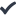 	Khối 11. Phần thi “Trình diễn thời trang từ vật liệu tái chế.”Mỗi lớp tự thiết kế cho lớp mình 2 bộ trang phục theo sở thích 1 cho nam và 1 cho nữ (mỗi bộ trang phục phải có tên cụ thể). Sau đó tập hợp theo khối để dự thi, có thuyết trình giới thiệu cho sản phẩm. Chất liệu: Tất cả các vật liệu tái chế (Giấy, báo, đĩa CD, bao bố, chai nhựa, túi nilon, hộp xốp,...) Loại trang phục thiết kế: Lễ hội, dạ tiệc, dạo phố, đi biển..Tiêu chí chấm điểm: + Tính thời trang, thẩm mĩ: 20 điểm + Tính sáng tạo: 30 điểm + Phong cách biểu diễn: 30 điểm + Thuyết trình hay, ấn tượng: 20 điểmKhối 10. Phần thi “Làm đồ dùng từ vật liệu tái chế”.Yêu cầu: Chế tạo các sản phẩm hữu dụng từ các phế liệu nhựa, vật liệu đã qua sử dụng trong sinh hoạt gia đình, học tập, trường lớp, sản xuất như: Vỏ chai nhựa, vỏ nhựa cũ, túi nilon, phế thải nhựa trong quá trình sản xuất,…Tiêu chuẩn đánh giá:Các tác phẩm dự thi phải làm từ các vật liệu nhựa phế thải, kích thước sản phẩm dự thi tối đa 0,5m. Mỗi sản phẩm dự thi bắt buộc phải có bản một bản thuyết minh kèm theo. Bản thuyết minh phải nêu rõ ý tưởng sáng tạo, cách sử dụng, tính mới, tính sáng tạo, khả năng áp dụng rộng rãi.Các tác phẩm dự thi phải có tính mới; tính sáng tạo; có giá trị sử dụng trong đời sống hàng ngày như: đồ dùng, đồ chơi và mang ý nghĩa tích cực về tái sử dụng và tái chế chất thải, bảo vệ môi trường.Ban Tổ chức được toàn quyền sử dụng những tác phẩm dự thi để phục vụ các hoạt động tuyên truyền. Ban tổ chức sẽ lưu giữ các tác phẩm tham dự, không hoàn lại cho tác giả.III. Thời gian thực hiện	Thời gian học sinh nghiên cứu, chuẩn bị thực hiện sản phẩm: từ ngày ra thông báo đến thứ 6 ngày 17/02/2023. Nộp cho BTC phần thi tuyên truyền vào cuối ngày thứ 6.Thời gian tổ chức dưới cờ: thứ 2 ngày 20 tháng 02/2023.IV. Kinh phí thực hiệnV. Tổ chức thực hiệnTRƯỜNG THPT PHẠM PHÚ THỨTRƯỜNG THPT PHẠM PHÚ THỨCỘNG HÒA XÃ HỘI CHỦ NGHĨA VIỆT NAMCỘNG HÒA XÃ HỘI CHỦ NGHĨA VIỆT NAMTỔ HÓA HỌCTỔ HÓA HỌCĐộc lập - Tự do - Hạnh phúcĐộc lập - Tự do - Hạnh phúcĐà Nẵng, ngày 01 tháng 02 năm 2023Đà Nẵng, ngày 01 tháng 02 năm 2023KẾ HOẠCH KẾ HOẠCH TỔ CHỨC HOẠT ĐỘNG NGOẠI KHÓA BỘ MÔN HÓA HỌCTỔ CHỨC HOẠT ĐỘNG NGOẠI KHÓA BỘ MÔN HÓA HỌCNĂM HỌC 2022 - 2023NĂM HỌC 2022 - 2023STTNội dung chiSố tiềnGhi chú1In ấn, văn phòng phẩm300.000 đồng2Khen thưởng học sinh1000.000 đồngMối khối thi: Nhất 150.000, nhì 100000,  giải 3 800002Chi phí khác200.000 đồngTổng cộng: 1500.000 đồng (một triệu năm trăm ngàn đồng)Tổng cộng: 1500.000 đồng (một triệu năm trăm ngàn đồng)Tổng cộng: 1500.000 đồng (một triệu năm trăm ngàn đồng)Tổng cộng: 1500.000 đồng (một triệu năm trăm ngàn đồng)STTNội dung thực hiệnNgười thực hiệnGhi chú1Phổ biến kế hoạch cho giáo viên chủ nhiệm và học sinh các lớp Cô Như + Giáo viên các lớp + GVCN2Thiết kế và in phiếu chấm điểm sản phẩmCô Trang + Cô Nhung3Viết bài tuyên truyền, giới thiệu cuộc thiCô Lan  4Dẫn chương trình, hướng dẫn học sinh thực hiện và báo cáo sản phẩmThầy Hùng, Cô Như5.In phont nền Cô Lan6. Liên hệ âm thanhCô Như5Chấm điểm sản phẩm dự thi và điểm trả lời câu hỏi của học sinhCả tổ + Cô Thảo HP + Đoàn TN6Báo cáo kết quả, quyết toán kinh phí tổ chức và chuẩn bị khen thưởngCô Nhung7Họp tổ rút kinh nghiệm để tổ chức tốt hơn vào các năm sauCả tổP .HIỆU TRƯỞNGTỔ TRƯỞNG      Mai Thị Phương ThảoĐỗ Trần Uyển NhưHIỆU TRƯỞNG            Võ Trinh